Faculty Senate Agenda February 8th, 2022, MS Teams, 3:00 – 5:00 p.m. Call to Order; Silent Roll Call (0 min.)Approval of Previous Minutes (available on Faculty Senate website)  			Are there any corrections, additions, modifications to the previous minutes? [section end time 3:02]Provost Wayne Vaught update [section end time 3:30]Faculty Senate PresidentConsent Agenda items None Policy Related Debate Calendar (policy debate calendar overview) Motion and Vote (overview) Policy 161 Freedom of Speech (Limited Scope Revision) Stage 2 Policy Draft and Comment Document Minimal changes to reflect current case law  Ashley Larsen (Associate Dean of Students)  [section end time 3:35]Policy 115 Personal Use of University Property (New policy) Stage 2 Policy Draft and Comment Document Jacob Atkin  [section end time 3:55]Debate Policy 326 Workplace Conduct (Full Rewrite) Stage 2 Policy Draft and Comment Document Skyler Simmons to introduce [section end time 4:20]Read and comment  (overview)  - introduction Policies moving to stages 3 or 4 – No time allocated, update only.  Can provide public comments but past senate comments. Policy proposals, Policies Entering Stage 1, or other Policy RelatedNon-policy Related Action Calendar (non-policy debate calendar overview)Feedback requested3rd Science GE discussion—Evelyn PorterLink to Criteria Proposal and Comment Document[section end time 4:40]Part-time shared Governance committee – discussion of department concerns or recommendations Link to Shared Governance Recommendations and Comment Document. Anti-Racism Resolution Link to Official Draft 2 and Comment Document[section end time 4:55]Updates on Non-policy Actions (as voted on by Senate) (overview) [no time given]noneDiscuss Next Steps (and, as necessary, Vote on) Senate-Directed Action (overview)None Updates from proposals approved and being investigated (information items)Incoming Proposals and Proposal Next Steps Note: Senators must vote to entertain further discussion or action on incoming proposals. With a majority vote to further entertain the proposal, Senators must then propose and vote on how to pursue the proposal.None Administrative Updates – No time allocated; written updatesFulton Library: Karen Sturtevant [link to update folder]Office of Teaching and Learning (OTL): Wendy Athens [link to update folder]PACE: Beka Grulich [link to update folder]UVUSA: Ethan Morse [link to update folder]Standing Committee Reports – No time allocated; written updatesSpecial Assignments & Investigations: Elijah Neilson [link to update folder]Service & Elections: Sandie Waters Faculty Senate Service & Elections Committee Updates.docx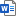 Faculty Senate Committee Positions.docxFaculty Senate DEI Committee Updates.docxAcademic Calendaring Committee Updates.docxCurriculum: Evelyn Porter [link to update folder]Retention, Tenure, Promotions & Appeals: Jonathan Allred [link to update folder]Advancement of Teaching: Joy Cole [link to update folder]Other Committee Reports – No time allocated; written updatesAnnouncements Note: No time allocated. Please review and send to your departments, as applicableGood of the orderAdjourn[section end time 5:00]